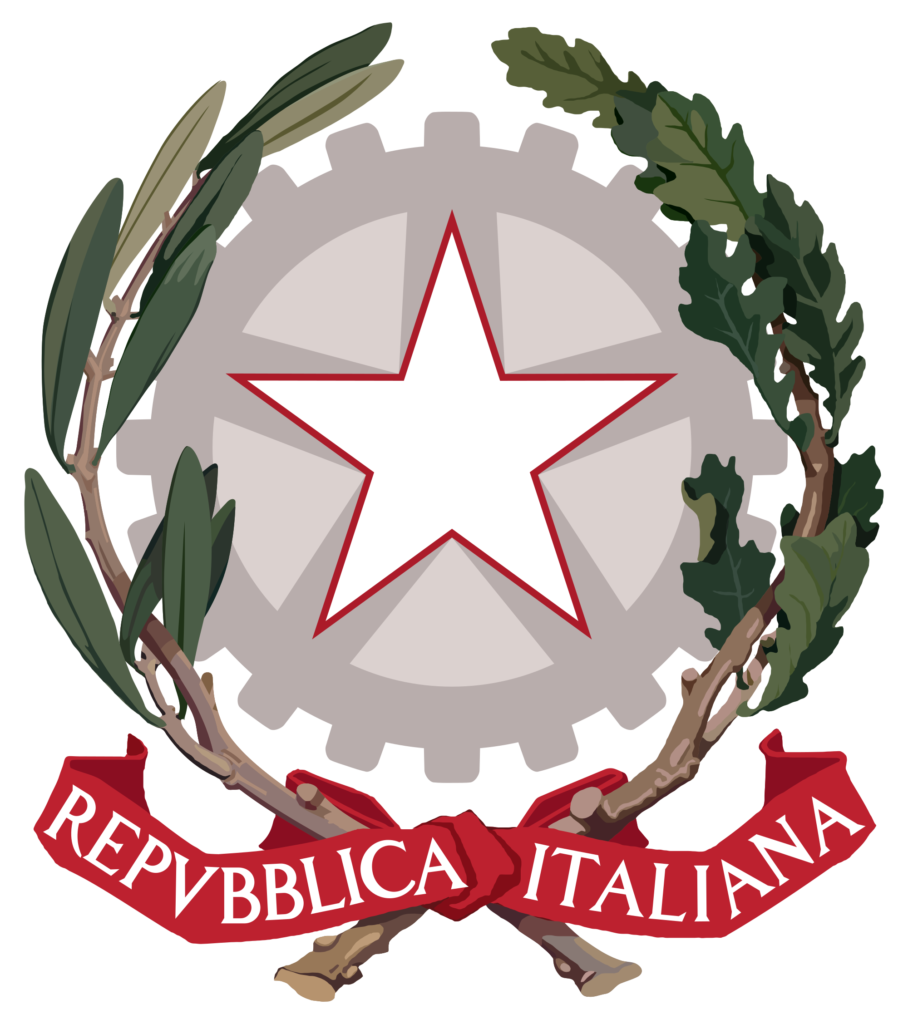 Istituto Comprensivo BroloScuola dell’infanzia – Primaria e Secondaria di I° gradoBrolo – Sant’Angelo di Brolo e FicarraSCHEDA COORDINATORE DI CLASSE/SEZIONESCHEDA DI RENDICONTAZIONE DEL COORDINATORE DI CLASSEClasse/Sezione:	                                		Plesso:          	Numero di alunni: 				Docente:Il sottoscritto _______________________, docente di________________, nominato coordinatore di classe/sezione per l’a.s. 2020/2021, con atto prot. n…………. del ………..………, dichiara di avere    svolto le seguenti attività       	Data				                                                                              Firma ATTIVITA’
Indicare con una X le azioni svoltePromozione di un dialogo costante tra i docenti che compongono il Consiglio di Classe e tra il Consiglio di Classe e l’Ufficio di DirigenzaCoordinamento di tutte le attività didattiche programmate dai singoli docenti avendo cura che il carico di lavoro degli alunni sia adeguato per la fascia di etàControllo che il materiale didattico richiesto dai docenti agli alunni non determini un eccessivo peso delle cartelle e degli zaini onde prevenire patologie a carico della colonna vertebrale degli stessiCoordinamento  e verbalizzazione dei lavori delle riunioni del Consiglio di ClasseSupporto ai docenti nella progettazione e cura degli ambienti di apprendimento, con particolare attenzione all'ordine e alla pulizia degli spazi fisici delle auleValutazione, mese per mese, se il numero delle assenze richiede una informazione alla famigliaIncontri specifici con i genitori in qualità di docente coordinatore PDP per DSA/BESConsigli di classe straordinariPromozione del dialogo costante tra i docenti che compongono il Consiglio di Classe e tra il Consiglio di Classe e l’Ufficio di DirigenzaRicezione di indicazioni dai docenti del Consiglio di Classe riguardo all’andamento didattico disciplinare degli alunni al fine di attivare idonee strategie didattiche volte a garantire il successo formativo degli alunniAdozione di ogni misura utile ed opportuna qualora si rilevino situazioni che compromettono la serenità del singolo allievo o dell’intera classe, dando comunicazione al Capo d’IstitutoAdozione ogni misura utile ed opportuna nell’ipotesi che si rilevino casi di abbandono scolastico o disagioPredisposizione e Coordinamento dei lavori del Consiglio di classe 